Vos clients peuvent participer jusqu’au 28 février 2021.Toutes les réponses seront traitées de manière anonyme.Un jeu concours a été organisé afin d’encourager les réponses des participants. Un tirage au sort permettra aux répondants, ayant accepté de transmettre leurs coordonnées, de concourir pour gagner un des 9 lots de découverte d’un des parcs d’Occitanie.Les résultats de cette enquête dont l’analyse a été confiée au Cabinet Transverse seront partagés avec vous. Ils nous serviront à concevoir des stratégies d’accompagnement de l’offre touristique, de marketing, développer des plans d’actions adaptés pour valoriser le potentiel des parcs naturels et de leurs entreprises en Occitanie.Merci à tous pour votre collaboration.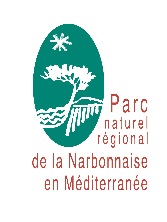 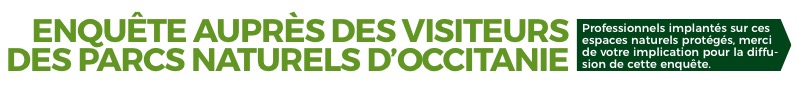 La Région Occitanie, le Comité Régional du Tourisme et des Loisirs et les parcs naturels de la région, engagent un sondage auprès des visiteurs de leurs territoires.L’Occitanie recèle pas moins de 9 Parcs Naturels Régionaux et Parcs Nationaux, qui représentent près de 40% de la superficie de son territoire et un potentiel très important en termes d’attractivité touristique.Parmi les conséquences constatées de la crise du COVID, l’intérêt porté à un tourisme plus durable, la recherche d’activité dans des environnements naturels remarquables, l’attrait pour des pratiques de découverte plus confidentielles, l’exigence de consommation locale... placent les parcs en bonne position pour participer au développement du « tourisme de demain ».Or, il s’avère que nous ne disposons pas à ce jour de données nous permettant de cerner finement les clientèles de l’ensemble de ces parcs, leurs critères de destination, leurs origines, leurs pratiques...Les objectifs de la démarche visent à identifier les profils des publics se rendant sur le territoire des parcs, leur connaissance des parcs, leurs besoins et attentes spécifiques en termes d’activités, d’hébergement, etc.Les enjeux sont de déterminer les éléments propres à la valorisation et la différenciation des parcs naturels d’Occitanie, les expériences attendues, comment toucher et fidéliser ces publics...Nous avons besoin de vous, professionnels implantés sur ces espaces naturels protégés, afin de diffuser cette enquête auprès de vos clients, en séjour ou excursion. Pour ce faire, nous vous prions de bien vouloir adresser à vos clients le courriel ci-joint avec un lien direct vers le questionnaire à renseigner.